در پرداختن مهريّهحضرت بهاءالله, حضرت عبدالبهاءاصلی فارسی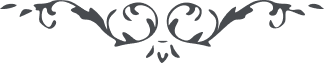 کتاب گنجينه حدود و احکام باب هفدهم –فصل نهم-   صفحه 173فصل نهمدر پرداختن مهريّهدر لوح نکاح نازل قوله تعالی:
".... مهر را زوج تسليم زوجه نمايد ...."و در رساله سؤال و جواب ميفرمايند:
"سؤال  - در مهر ورقات هر گاه نقد و دفعة واحده نباشد بعنوان قبض مجلس رد شود و دست بدست شود و بعد از امکان بضلع رد نمايد چگونه است؟
جواب - اذن باين فقره از مصدر امر صادر."حضرت عبدالبهاء در لوح حاجی واعظ قزوينی ميفرمايند قوله العزيز:
"از مهريّه سؤال نموده بودی بايد در ليل زفاف نقدا تأديه نمايد و يا زوج از زوجه مهلت و مساعده گيرد و اين احکام فی الحقيقه راجع به بيت عدل عمومی است که شارع است امّا عبدالبهاء مبيّن است نه شارع ...."